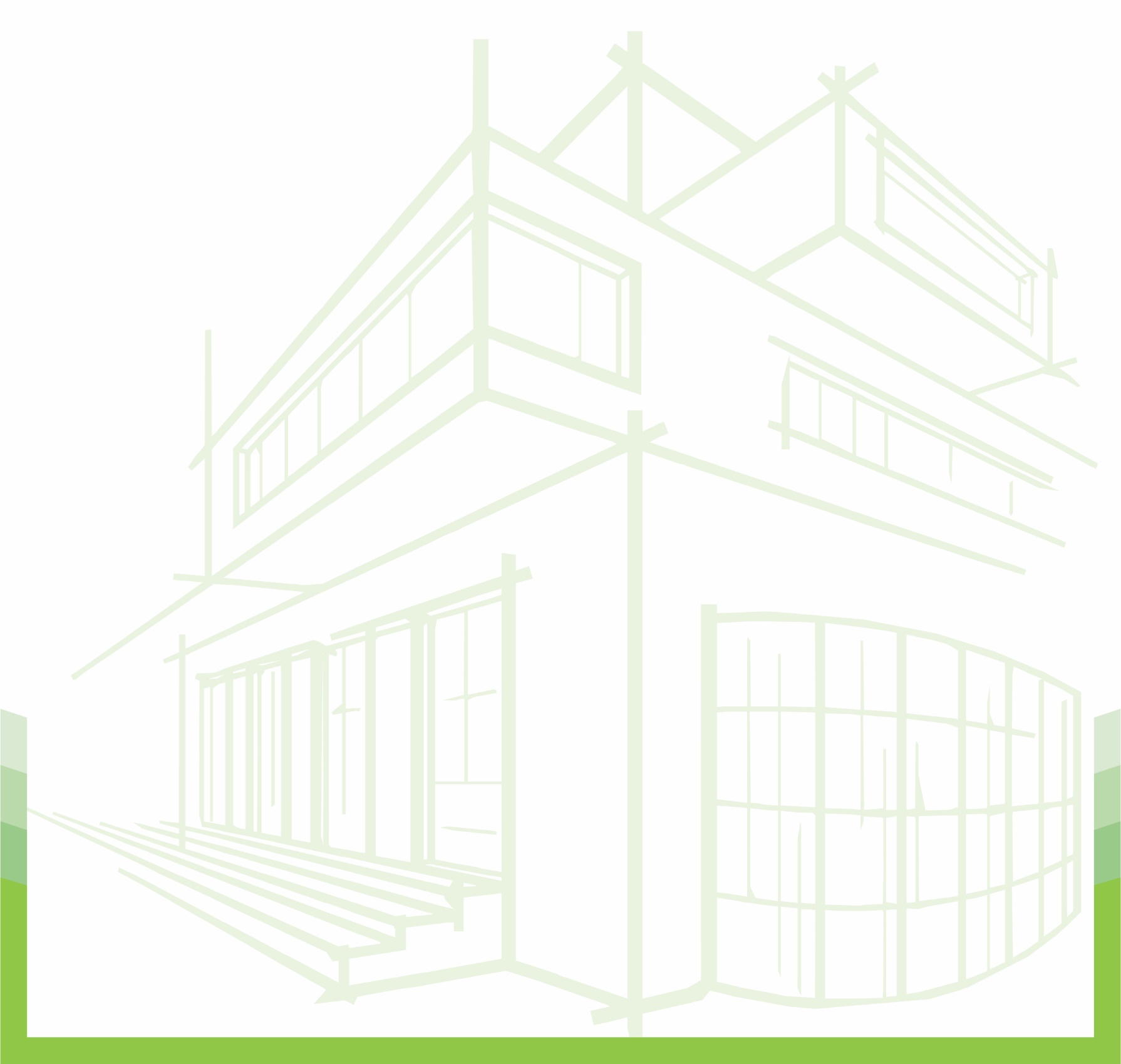 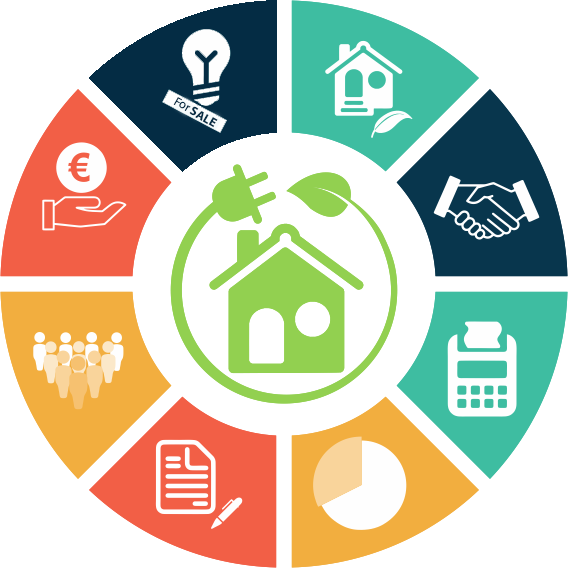 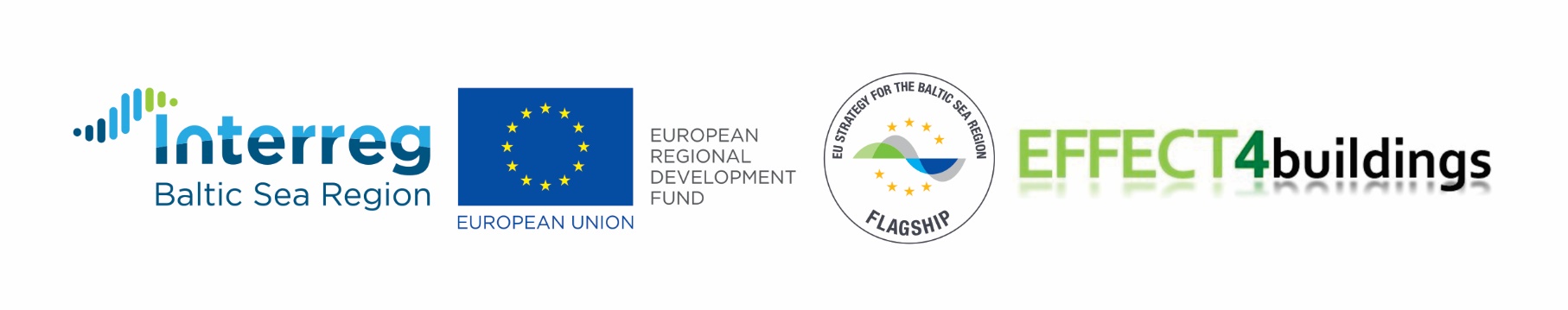 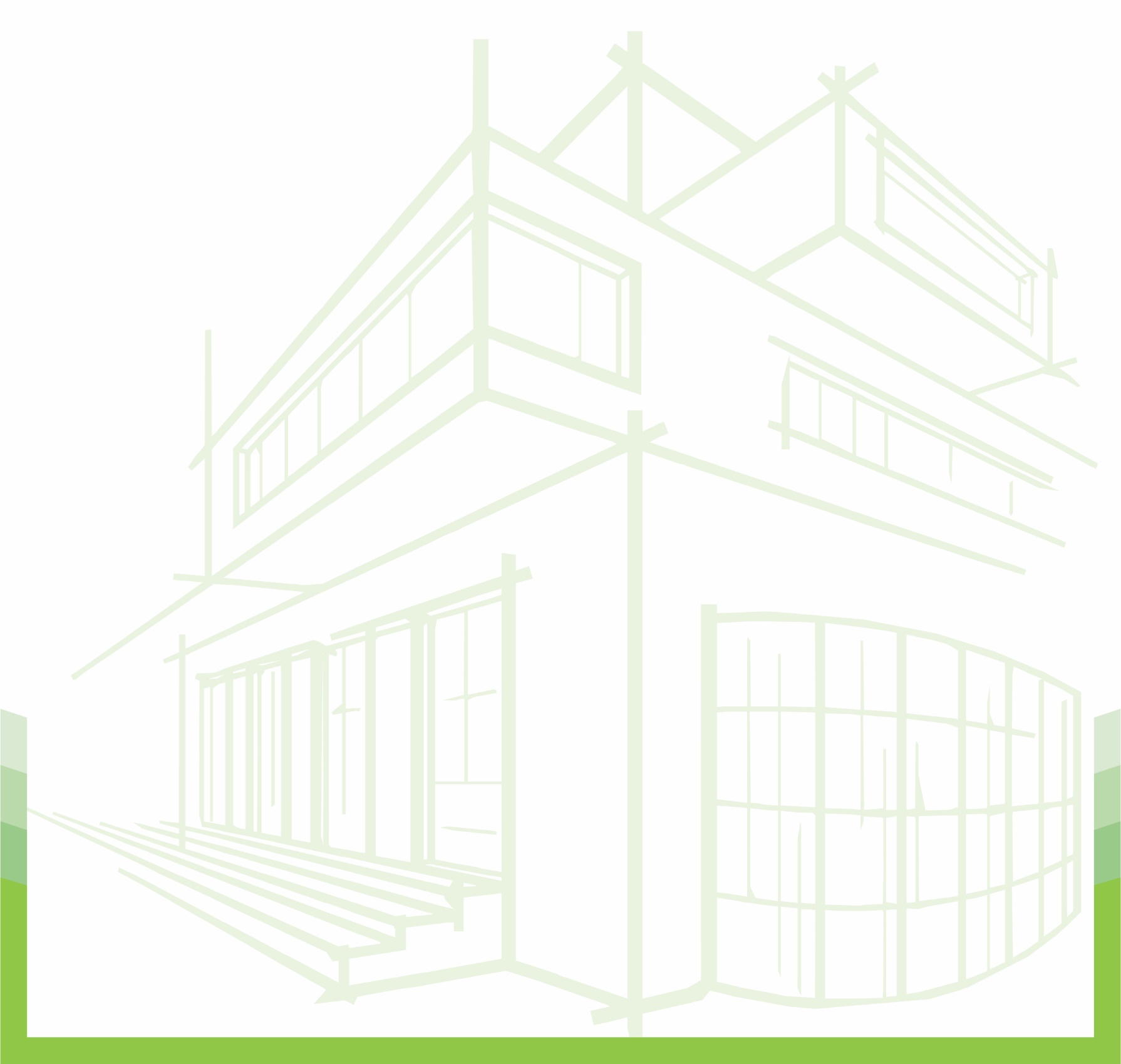 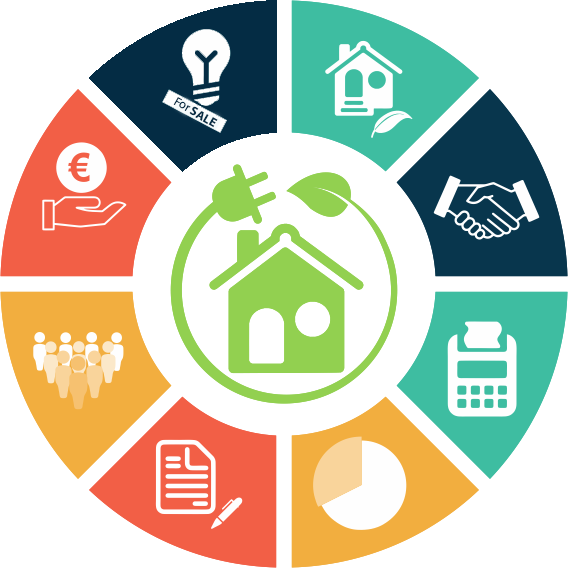 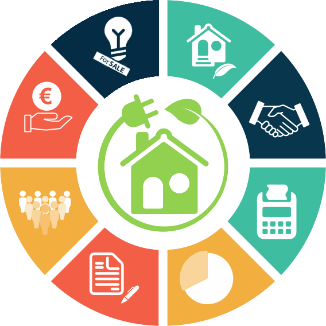 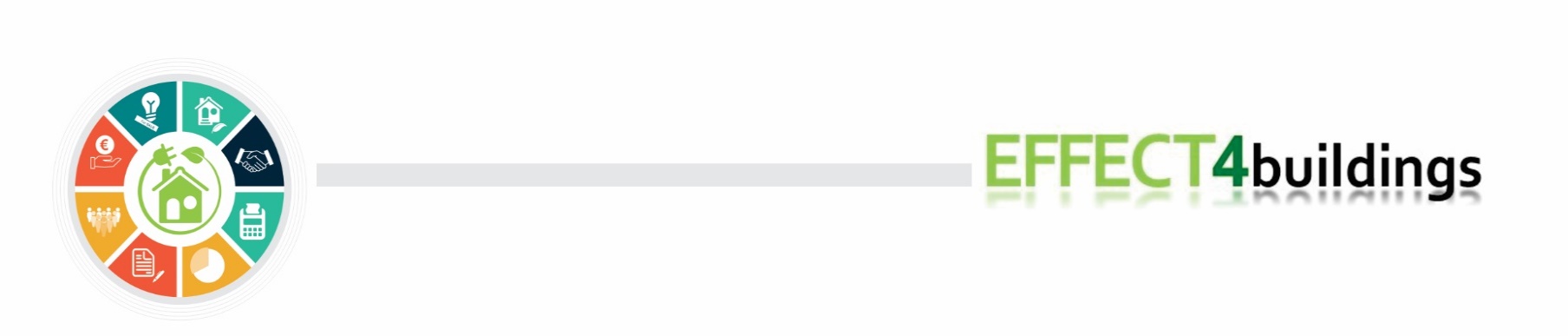 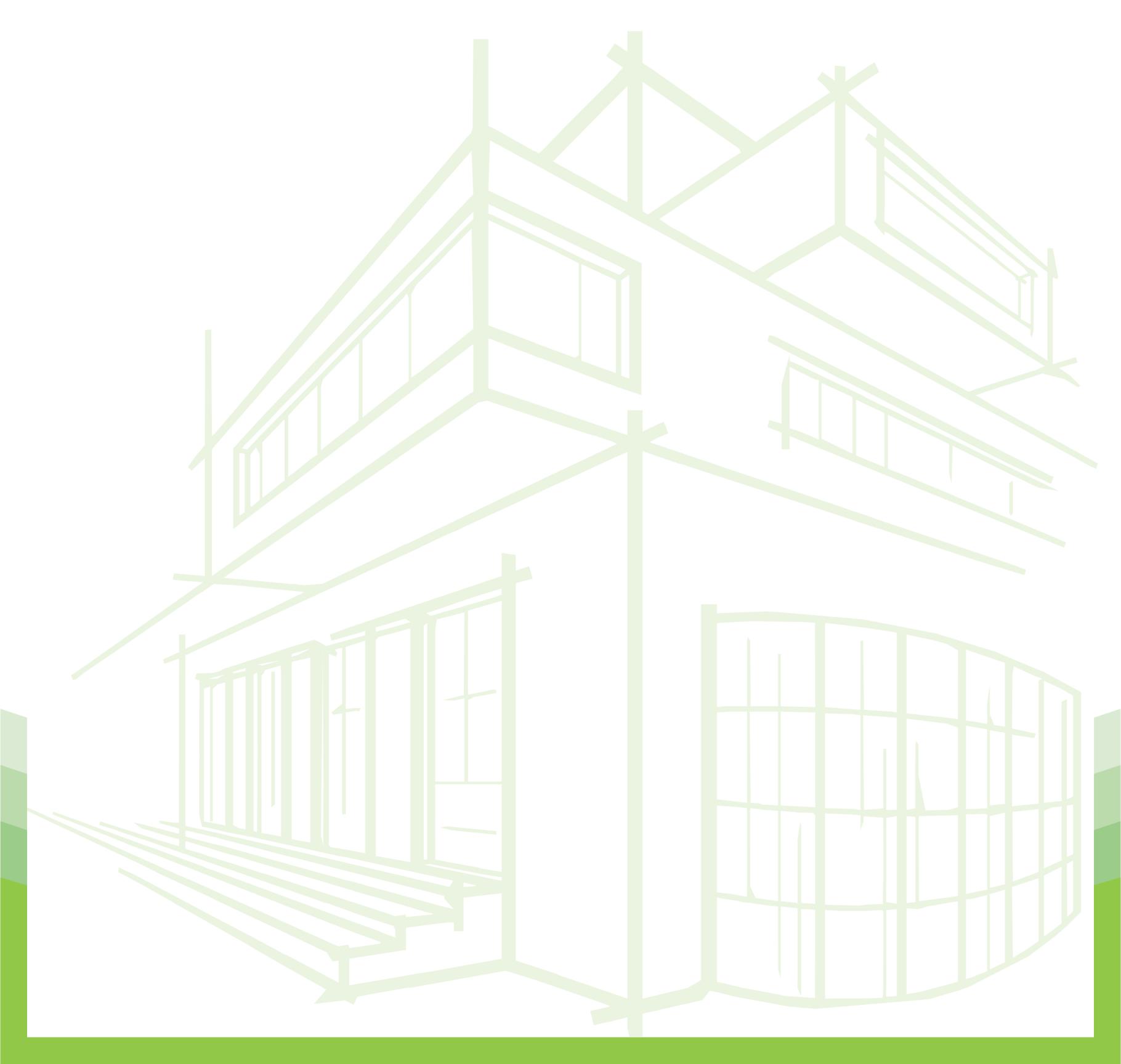 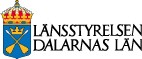 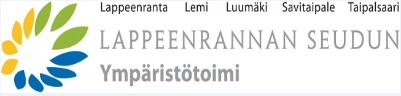 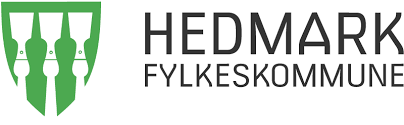 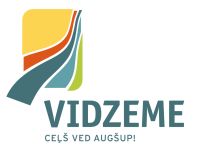 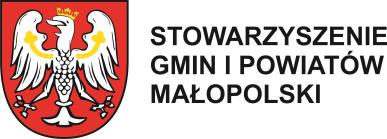 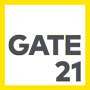 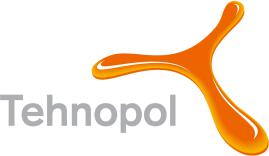 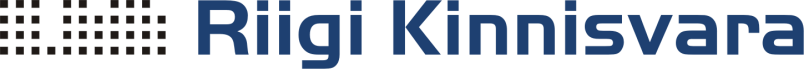 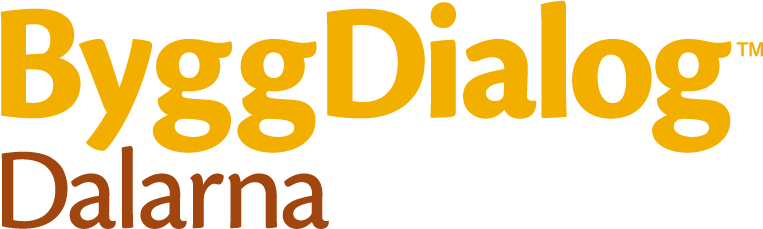 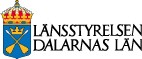 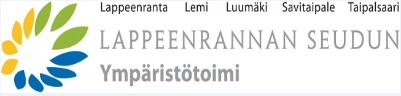 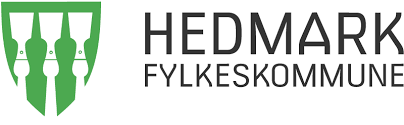 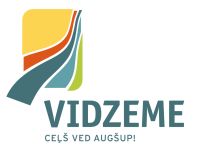 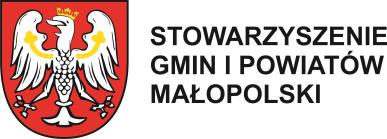 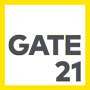 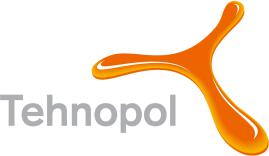 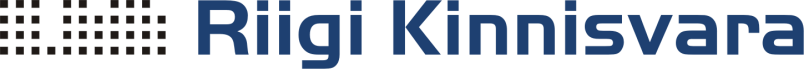 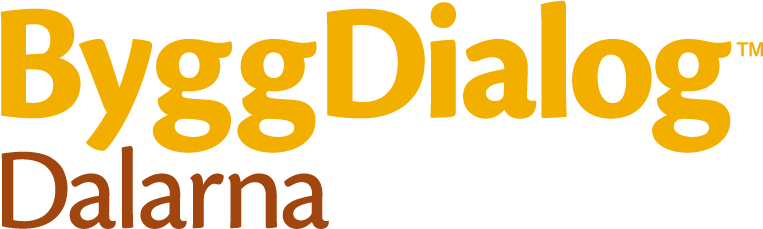 Introduction of contract templateThe sustainable building cluster in Dalarna have developed a green lease contract for public buildings. The green lease contract is attached as an annex to the original lease. This template contains examples/suggestions of what to include in the contract. If the parties wish, they can be supplemented additional voluntary commitments. The following factors should be taken into account when choosing the environmental ambition of the green lease contract: The parties environmental commitment, building and the facilities conditions, willingness to set aside time for environmental cooperation and willingness to finance solutions with high environmental performance.This template should be used together with the “Guideline for implementing Green lease contract” on EFFECT4buildings home page. The guideline explains the different headlines of the template and inform you how to get the most effect of the green lease contract.Green lease contractBackground and aimThis agreement shall contribute to the achievement of the objectives, increase the commitment to energy efficiency measures, clarify the different responsibilities of the parties and indicate important activities to implement.A prerequisite for successful implementation and good results is the commitment of management and staff and the willingness to allocate time and resources for the activities specified below. The background describes what prompted the initiative to create a green contract.The aim clearly shows what you want to achieve with the contract and shows a long-term vision of what you want to achieve.Target goals The goal must be practical and measurable. They must be linked to the activities or overall use of the property, for example: Energy and Water use, emissions into water, waste production and waste management, greenhouse gas emissions, peak loads, resource consumption, behavior.if commitment and awareness regarding energy efficiency Increases the chance to success.Shared responsibilityInformation exchange on ongoing and planned sustainability work, resource use, etc..Environmental considerations for maintenance and operation as well as equipment and materials selection. Consideration of life cycle costChoice of appliances with a sustainability perspectiveEngagement in the work to reach the set goalsUpdate and implementation of agreed action planCustomize indoor climate based on the needsLandlord's responsibilityFeedback on energy use and follow-up meetings Use and maintain systems for periodic follow-upInform and follow up the results of the agreed incentive modelCommunicate emission levels of CO2 and water consumption at follow-up meetingsEducation of people involved The tenant's responsibilityInform about changed local use and number of usersEnsure that lighting is not on in non-utilized premises and implementing routines that ensure that lightning and equipment are turned off after working hoursEnable power-saving features on office equipmentEnsure that windows and doors are closed at the end of the working day and put in place procedures that ensure this.Involve all staff to fulfill the various goals of the agreementOrganization
Working group is established with the following priority tasks:- Coordinate the project and make the necessary decisions against set goals - Analyze strengths and weaknesses in the existing system- Responsible for implementing the joint Action Plan. - Follow up on completed activities and propose improvements- The working group is also responsible for disseminating information to different stakeholders.The working group consists of:Landlord: Tenant: Incentives:Financial incentives are when the parties make distinct energy savings and then share the profit according to workload and investment one example is lowering energy use (electricity, district heating) – share the profit 50/50Hybrid Incentives: gives a more long-term profit for example increased rental value and saved money can be invest in even more energy saving measures.Added Value Incentives examples are satisfied tenants, good collaboration between tenant and landlord and better control of the property management and the buildings status.Attachment: Action planACTION PLAN - GREEN LEASE AGREEMENT (Example)S–Status R– Responsible       Not ready        Started 	Finished                                     Comment on status:Take notes on how the contract and the action plan works during the year to be able to make changes in the contract the following year.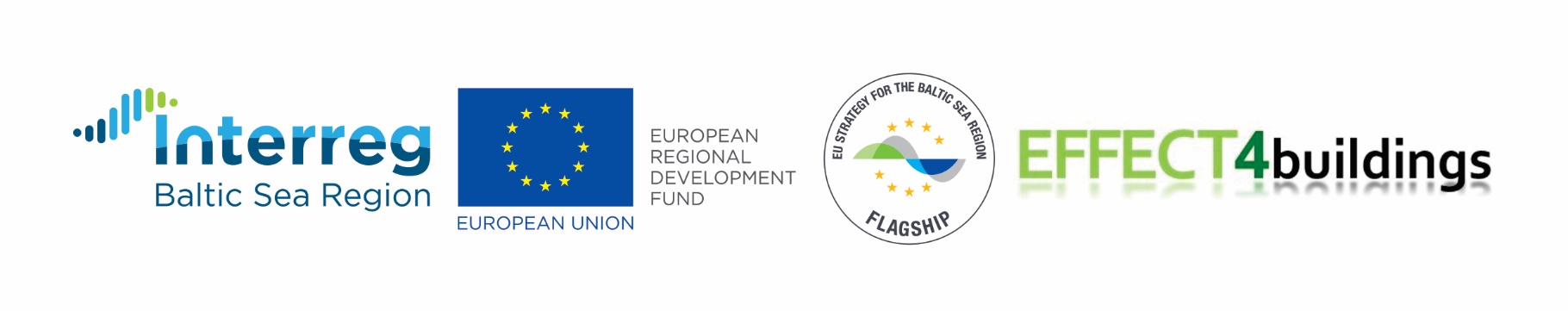 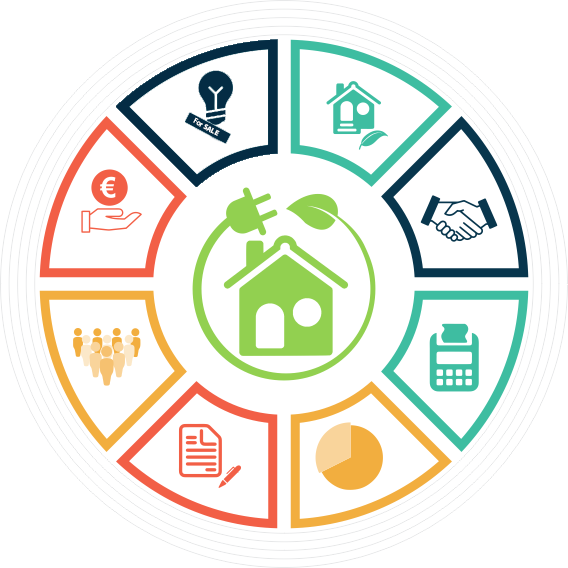 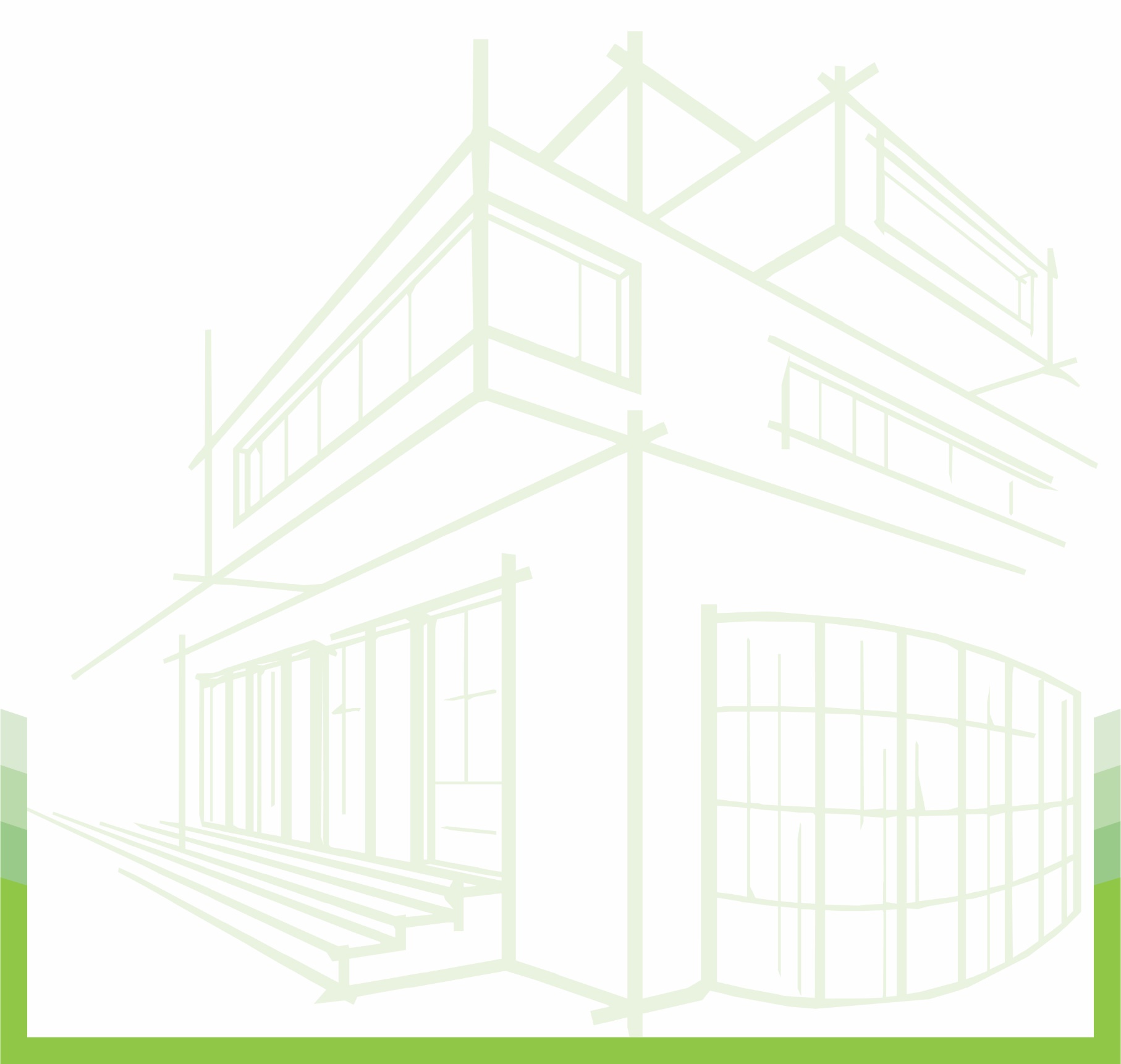 LandlordDateTenantDateAnnual stage goalActivitiesRDatSReduced energy consumption (electricity and heat) by 10% in 20XX, mainly through behavioral change of the users of the building Increase the tenant’s commitment and awareness regarding energy efficiency Establish a working group forthe project with the task ofcoordinate the work, proposemeasures, follow up, share, and distribute information
DecSign Green Lease Contractwith an incentive modelDecEnergy Consumption -management / maintenanceMeasure energy consumption(Baseline 20XX-01-01)Dec/JanCalculation model being developedEnergy tour in the evening with the working groupInformation tostaff / stakeholders beforestart to get ideas and ideascommentsCompilation of results and follow-up MarsDissemination internally / externally, including websiteand weekly newslettersJan Education with all employees incl. feedback of the environmental performance during previous yearImplementing intro education in January….